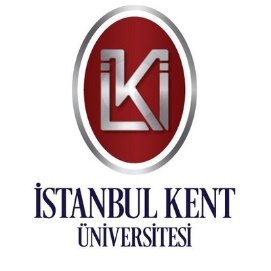 T.C.İSTANBUL KENT ÜNİVERSİTESİSOSYAL BİLİMLER ENSTİTÜSÜTEZSİZ YÜKSEK LİSANS BİTİRME PROJESİ ÖNERİ FORMUT.C.İSTANBUL KENT ÜNİVERSİTESİSOSYAL BİLİMLER ENSTİTÜSÜTEZSİZ YÜKSEK LİSANS BİTİRME PROJESİ ÖNERİ FORMUÖĞRENCİNİN ADI SOYADIÖĞRENCİNİN ADI SOYADIÖĞRENCİ NOÖĞRENCİ NOT.C. KİMLİK NOT.C. KİMLİK NOTELEFONTELEFONPROGRAM ADIPROGRAM ADIPROGRAM TÜRÜPROGRAM TÜRÜTEZSİZ YÜKSEK LİSANS PROGRAMITARİHTARİHİŞLEM TÜRÜİŞLEM TÜRÜ(__) PROJE ÖNERİSİ    (__) PROJE ADI DEĞİŞİKLİĞİ   (__) PROJE KONUSU DEĞİŞİKLİĞİBİTİRME PROJESİ BAŞLIĞIBİTİRME PROJESİ BAŞLIĞIBİTİRME PROJESİ BAŞLIĞIPROJENİN İÇERİĞİPROJENİN İÇERİĞİPROJENİN İÇERİĞİÖĞRENCİNİN İMZASI                                                        DANIŞMANIN İMZASIÖĞRENCİNİN İMZASI                                                        DANIŞMANIN İMZASIÖĞRENCİNİN İMZASI                                                        DANIŞMANIN İMZASI